ПРОГРАММА ТУРА:3 дня/2 ночи во Львове1 день:17.30-сбор группы на автостанции «Дружная» (обратная сторона ж/д вокзала).18.00-Отправление автобуса из Минска. Прохождение белорусско-украинской   границы. Транзит по территории Украины (ночной переезд).2 день:  08.00 – прибытие в Прибытие во Львов.09.00-Раннее расселение в отеле, завтрак в ресторане отеля(порционный).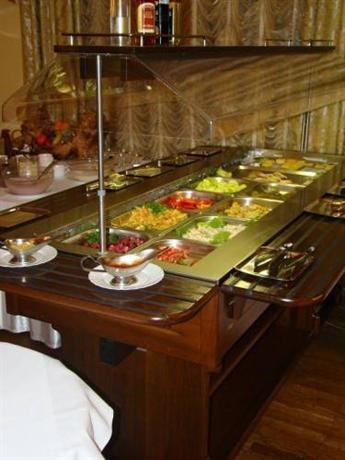 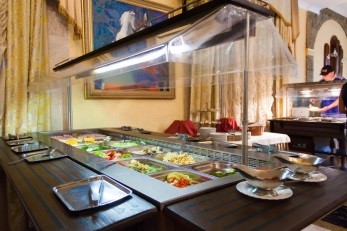 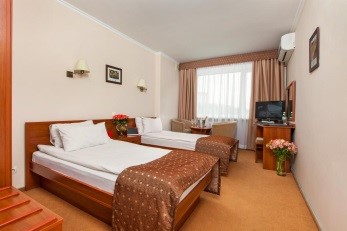 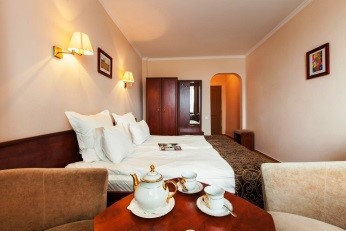 10.00-15.00-Пешеходная  экскурсия по городу  с посещением Музея Аптеки (доп.плата 20грн).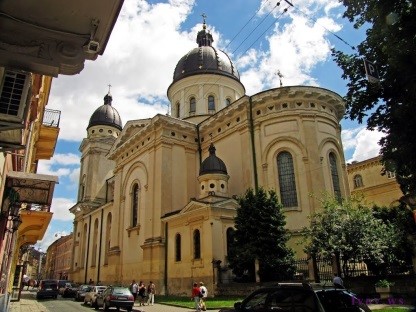 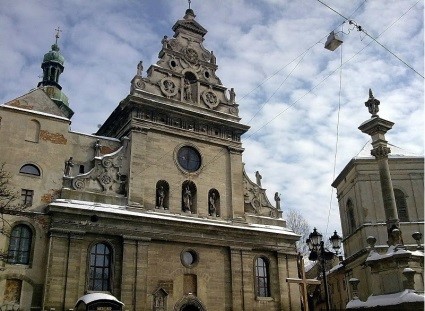 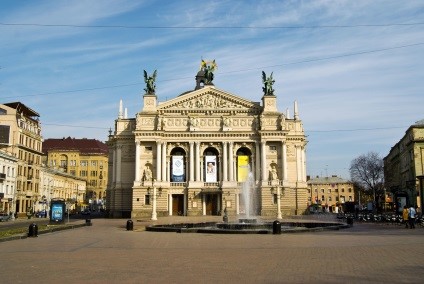 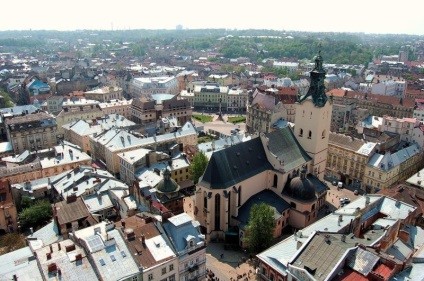 По окончании экскурсии свободное время, во время которого вы можете посетить аквапарк «Пляж» или посетить знаменитые львовские кофейни.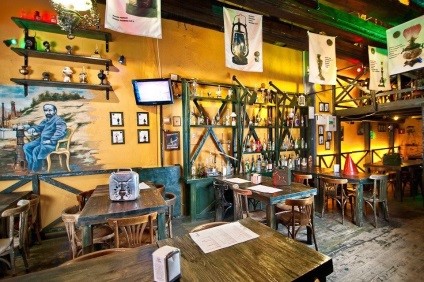 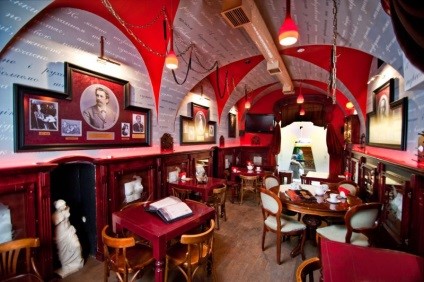 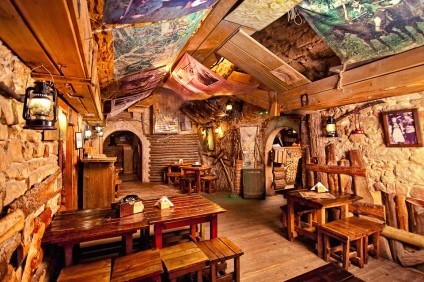 3 день: 07.00-09.00-завтрак в ресторане гостиницы (шведский стол).10.00-14.00-Автобусная экскурсия по Львову(Замковая гора-овеянное легендами символическое место основания Львова, с которого открывается панорама города, Собор Святого Юра-шедевр архитектуры барокко, центр Греко-католической митрополии Украины. Историческая часть Львова занесена ЮНЕСКО в список памятников мирового культурного наследия. ОсмотрРыночной площади с ее старинными фонтанами, Ратуши, Доминиканского собора, часовни Боимов, Преображенской церкви, Кафедрального и Бернардинского соборов, Армянской церкви, Латинского собора и т.д.).Возвращение в отель. Свободное время.4 день: 07.00-09.00-завтрак в ресторане отеля (шведский стол).10.00–выселение и выезд из отеля10.30-12.30- экскурсия на самый старый Львовский пивзавод //http://pis4a.ru/pivo-lvovsoke-istoriya-sozdaniya-o-zavode// (за доп.плату 54грн.вх.билет+40 грн.дегустация), с посещением музея пива.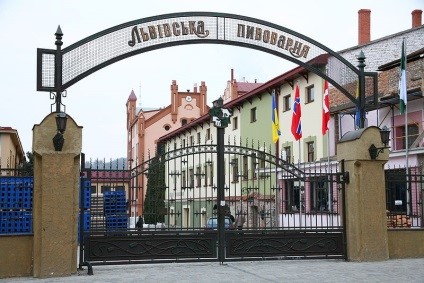 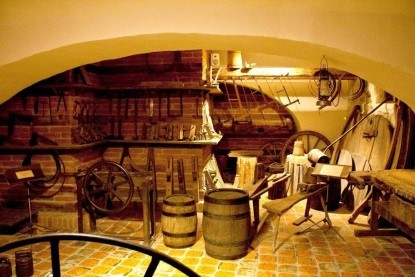 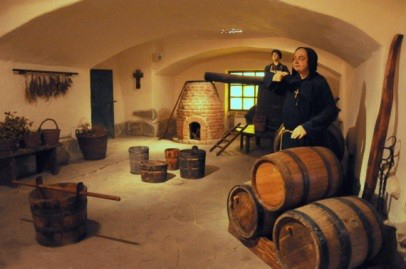              12.30-18.00- свободное время для прогулок по центру города, также у вас будет возможность посетить один из крупнейших торговых центров «Форум»https://www.be-in.ru/mall/2024-forum/, где вы сможете посетить огромное количество бутиков, кафе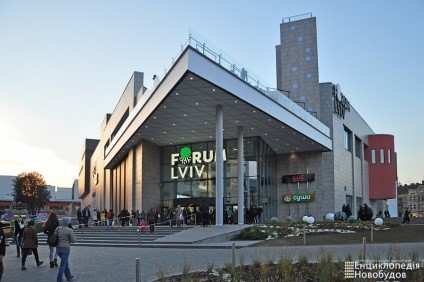 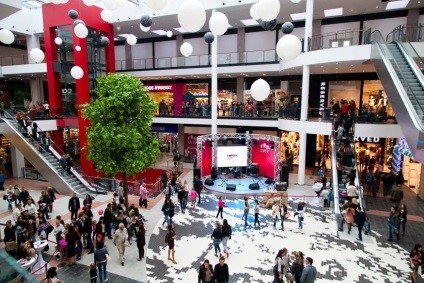 и, конечно же, гипермаркет «Сильпо», где можно будет приобрести продукты питания, спиртные напитки, а также замечательный отдел кулинарии.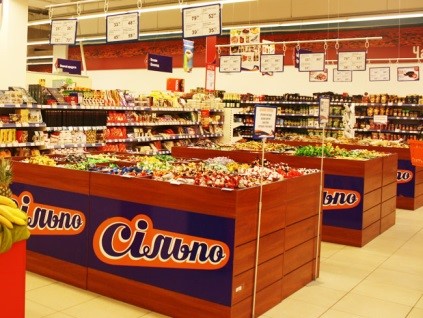 Или же посетить довольно известный во Львове «Краковский Рынок», который находится сразу за ТРЦ «Форум».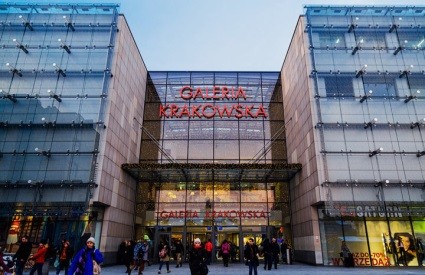 18.00 – выезд в Минск. Ночной переезд.5 день-Прибытие автобуса в Минск рано утром, ориентировочно 06.00-08.00 утра (в зависимости от границы).СТОИМОСТЬ ТУРА: 85 у.е + 40 руб. тур. УслугаВ стоимость входит:Проезд комфортабельным автобусомСопровождение руководителем группыПроживание  в гостинице  «Спутник»4* (2 ночлег)3 завтракаЭкскурсионное обслуживаниеДополнительно оплачиваетсяЛьвовский пивзавод (54 грн.+дегустация 40 грн.)Музей Аптека 20 грнОбеды, ужины